附件8:上海海洋大学首届教职工篮球趣味挑战赛规程一、主（承）办单位：主办单位：校工会承办单位：体育部、教职工篮球协会二、比赛日期和地点时间：2021年5月13日周四下午16:30-18:30地点：体育馆308 三、趣味比赛项目及规则1.团体项目一：技巧挑战赛三人为一组（必须有一名女老师），如图由起点开始进行传球，球进后，运球通过障碍物进行上篮，上篮进球后通过障碍物进行罚球，进球后，第二名男老师重复上述动作，最后由女老师进行纯障碍物运球，返回起点进行上篮，球进后方为结束。 2.团体项目二：投篮比赛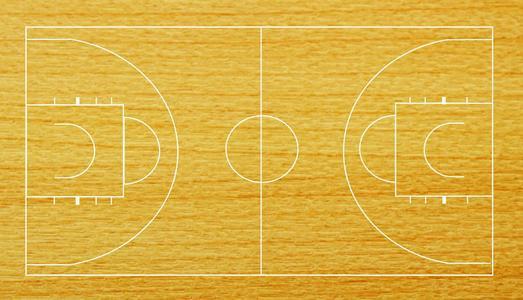 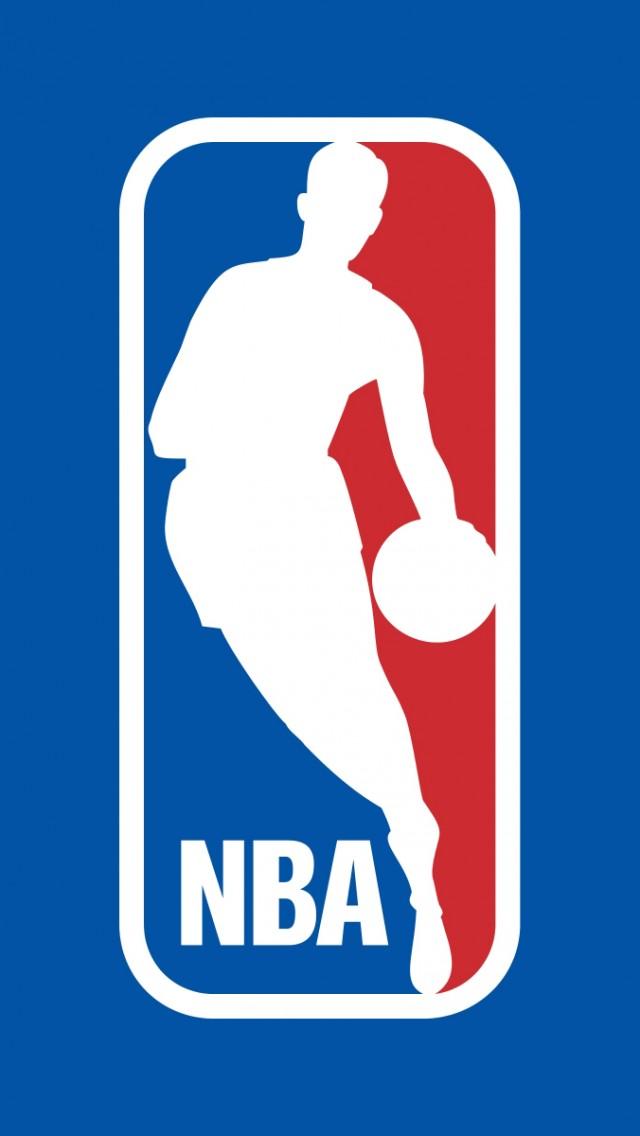 三人为一组（必须有一名女老师），如图上所标点位分别投篮，全部投进后，一起前往三分线外2步区域一起完成投篮，直至进球为止。 3.个人项目：三分大赛每位队员，分五个点，每个点3个球，点位如图，投篮时间一分钟，时间结束将不在进行投篮，每队最多限报3人，男女不限。四、参赛对象及报名办法1.参赛对象上海海洋大学在职在岗、在编在册或派遣的身体健康的教职员工（参赛人员以报名截止期名单为准），均可报名。各参赛单位须严格把关，对参赛人员的参赛资格负责，一经发现弄虚作假者，将严肃处理。2.报名要求1）报名基本要求：以学院、部门为单位组队报名，所有参赛队员只能代表一个队伍参加一个项目的团体项目比赛，个人项目不受限制；2）团体项目报名为两男一女，共3位队员组成，可替补一人，男女不限；3）如有外籍球员报名参赛，每场比赛上场外籍球员仅限一名，不可两名或以上外籍球员同时在场。4）裁判和技术台由校篮球社学生担任2.报名注意事项1）各参赛队必须按照格式填写报名表于4月30日12:00前发送至邮箱:shyi@shou.edu.cn，开幕式前由赛组委为各队拍集体照（电子版），以便临场比赛核实队员身份；2）报名表一经上交，不得更换人员（若赛中因伤病减员不足三人），经组委会同意后方可增加一人；3）报名完成后建立赛事领队群并在群内完成抽签4）球服自备，颜色尽量统一，赛会也为参赛队准备了统一规格的临时背心五、奖项1.技巧挑战赛和投篮比赛分别设冠军、亚军、季军和第四名，以用时最少为判定标准；2.三分大赛，设冠军、亚军、季军和第四名，以规定时间内进球数为评判标准。六、活动联系人易水晗15692160177；廖姗英15692166316                                           校工会                                       教职工篮球协会                                       2021年4月6日附件：报名表附件8-1：首届教职工篮球趣味挑战赛报名表参赛单位：                     领队：               联系电话：报名部门可根据实际情况选择性参加各项的比赛（即只报个人项目，不报团体项目或报团体项目一和个人项目，不报团体项目二，皆可）若有替补队员请在最后两行中填写信息，被备注替补项目   团体项目队员不能兼项序号姓名工号性别联系方式备注1男团体项目一2男团体项目一3女团体项目一4男团体项目二5男团体项目二6女团体项目二7个人项目8个人项目9个人项目1011